Казенное учреждениеХанты-Мансийского автономного округа-Югры«Социально-реабилитационный центр для несовершеннолетних «Зина»Отделение дневного пребывания несовершеннолетнихУТВЕРЖДАЮ:Заведующий отделением дневного пребывания несовершеннолетних                                                    КУ «Социально - реабилитационный         центр для несовершеннолетних «Зина»__________________М.В. Чалышева                 Подпись                                                                                          «____» ________________ 20_____г.г. УрайВ отделении дневного пребывания «Социально – реабилитационный центр для несовершеннолетних «Зина»  функционируют три группы. Цель организации групп: профилактика безнадзорности и беспризорности путем организации и осуществления комплексной реабилитации и воспитания несовершеннолетних, оказавшихся в трудной жизненной ситуации в условиях полустационара.Специфика деятельности отделения важна тем, что наряду с реабилитационной работой для несовершеннолетнего имеет место и ранняя профилактика неблагополучных  семей, семей «группы риска», не прибегая к изъятию из них детей.В период с 2010 по 2014 год  в группе № 6 дневного пребывания несовершеннолетних прошли реабилитацию 288 ребёнка. По данным педагогических наблюдений и психологодиагностическому обследованию стало ясно, основная часть детей, посещающих группы дневного пребывания, с низким интеллектуальным уровнем, со слабо развитыми ВПФ, низкой учебной мотивацией и высоким уровнем тревожности. Они не умеют адекватно оценивать своё поведение, подчиняться установленным правилам, руководствоваться ими при организации своей деятельности. У ребят не сформировано умение договариваться, помогать друг другу, испытывают недоверие к взрослым, отказываются от участия в какой – либо предлагаемой деятельности.  Главной задачей воспитательной работы на момент поступления детей  являлось создание условий  для успешной адаптации. Поэтому при первых контактах с детьми для преодоления «защитных реакций» педагоги используют метод наблюдения «со стороны» отслеживая навыки поведения, самообслуживания, санитарно – гигиенических умений, используя позицию «рядом», а не над ребёнком.Выполняя программу работы с детьми, оказавшимися в трудной жизненной ситуации, были поставлены следующие задачи:прививать сангигиенические навыки, как осознанную необходимость;преодолевать негативные проявления характера в воспитательном пространстве отделения;развивать познавательные интересы;формировать интерес к учебной деятельности и желание учиться в школе;развивать художественно – творческие способности детей в различных видах деятельности;вовлекать несовершеннолетних в разнообразные виды трудовой деятельности, проводимые в Отделении, в Центре и за его пределами, с учетом возрастных и физиологических особенностей с целью формирования уважительного отношения к различным видам трудовой деятельности, потребности в труде, трудовых навыков и навыков самообслуживания и взаимообслуживания;осуществлять профориентационную работу в отношении несовершеннолетних.;воспитывать гражданственность, любовь к окружающей природе;осуществлять  просветительскую работу  в отношении родителей, чьи дети зачислены в отделение, через работу родительского клуба «Нам по пути», распространение среди населения брошюр, листовок, буклетов по вопросам воспитания детей и деятельности отделения.При поступлении  несовершеннолетнего в отделение  вся  работа  строится поэтапно:  начинается с получения предварительной информации о несовершеннолетнем и его семье. Проводится комплексное социально - психологическое и педагогическое  обследование ребенка, выявляют:- как строятся отношения с родителями,  внутрисемейные отношения,- увлечения, занятость в кружках  и секциях,- уровень коммуникативных навыков,- отклонения в поведении: прогулы занятий, вредные привычки и т.д.Далее проходят совещания в мини группах, где присутствуют все специалисты, кураторы: социальный педагог, специалист по социальной работе консультативного отделения, психолог, воспитатель, медицинский работник. Озвучиваются все проблемы ребенка, семьи. Заполняются карты реабилитации, где учитываются объем и сроки проведения реабилитационных мероприятий.  Комплексный план утверждается на психолого–медико– педагогическим консилиуме. Намечаются динамические срезы (сроки зависят от проблемы несовершеннолетнего). Составляется групповая, индивидуальная коррекционно – развивающая работа.По истечении срока реабилитации проводится контрольная диагностика с целью выявления «продвижения» воспитанника.В работе с воспитанниками актуальны  традиционные педагогические и воспитательные методы работы: убеждение, разъяснение, совет, опора на положительный пример, использование общественного мнения, социума, национальных традиций, а также таких мощных социально-педагогических инструментов воспитания, как труд, спорт, игра,  культурное просвещение.Чтобы пребывание детей в Центре стало насыщенным, интересным, плодотворным я и мои коллеги старались заполнить свободное время детей разными играми, конкурсами, занятиями и не дать им  возможность скучать. Создавалась особая  форма общения, позволяющая  каждому ребенку высказываться, раскрыть себя.Воспитательная работа представляет собой совокупность различных видов деятельности,  обладает широкими возможностями воспитательного воздействия на ребенка и проводится по следующим направлениям:Социально – бытовые навыкиПрактикум:«Каждой вещи своё место»«Я дежурю в столовой»«Чистый четверг»«Аккуратный портфель».Занятия:«Труд кормит, а лень портит»«Руки человека»«Личная гигиена»«Твой внешний вид»«Уход за одеждой»«Опасно ли быть неряхой»«Здоровый сон. Правила подготовки места для сна»«Уход за комнатными растениямидиаграммы: социально — гигиенические навыки, отношение к трудуВЫВОД:  анализируя данные за 2010 — 2014 гг. можно отметить, что в результате социальной и педагогической реабилитационной работы, направленной на  формирование позитивного отношения к труду, санитарно — гигиенических умений и навыков, навыков самообслуживания  привитие аккуратности и внимательности  к внешнему виду, видна положительная динамика.Дети научились соблюдать чистоту в классной и игровой комнатах, содержать в надлежащем порядке личные вещи, активнее выполнять поручения взрослых, с удовольствием дежурить в столовой.Учебно – познавательная деятельность Педагогический коллектив дневного отделения стремится создать благоприятные условия для всестороннего развития личности каждого воспитанника, отводя определенную воспитательную роль учебно-познавательной деятельности. Подготовка домашних заданий в условия Центра позволяет   восстановить  и укрепить у воспитанников  общеучебные навыки, способность к волевому усилию, восполнить пробелы в знаниях. Поэтому, в ходе проведения самоподготовки  предусматривала  коррекционные меры по развитию у детей логического мышления, активного словаря, памяти, внимания.Игры, упражнения, задания:«Буква заблудилась»«Поле чудес с предлогами»«Укрась слова»«Доскажи словечко»«Существительное, прилагательное, глагол»«Найди ошибки!»«Весёлый диктант» и др.    Для  развития познавательного интереса, роста кругозора воспитанников   были оформлены информационные стенды, буклеты, памятки для детей:Овощи, фрукты – самые витаминные продукты»«Идёт матушка – весна»«Новый год шагает по планете»«Правила поведения в лесу»«Мы – пешеходы»«Здоровый образ жизни» и др.Проводились следующие  занятия:«Интеллектуальный марафон»«Математический КВН»«Занимательный русский язык»«В стране не выученных уроков»«Страна восходящего солнца»«Любимые сказки» и др.    В реабилитационно - воспитательный процесс были включены и проведены экскурсии: в городской музей, Центр детского творчества, в храм Рождества Пресвятой Богородицы, в школу искусств, в школу-мастерскую народных промыслов и ремесел «Анкли».  Дети участвовали в мероприятиях детской библиотеки, посетили музей школы № 5, где познакомились с работой поисково патриотического отряда «Поиск».В рамках профориентационной работы дети посещали различные предприятия города : 71 пожарную часть, клуб технических видов спорта «Вектор М», ОАО «Лина», участвовали в различных конкурсах, викторинах, направленных на усвоение знаний о профессиях:«Современные профессии»«Профессия спасатель, пожарный»«Хлеб всему голова»«Труд-основа жизни» и др.        Работа, проводимая мною на   повышение уровня школьной мотивации, пробуждение познавательной потребности, дала следующие результаты:Диаграмма ВЫВОД: в результате проведённой работы, наблюдается положительная динамика развития познавательной активности у воспитанников. Дети стали активнее в познавательной деятельности, научились преодолевать трудности, стали более организованы. Стали  с большим желанием принимать участие в мероприятиях группы, отделения и центра. Для того, чтобы заинтересовать детей, в своей работе использовала занимательные и игровые формы работы.Личностные и поведенческие особенности    В работе с детьми  уделяла большое внимание формированию коммуникативных и игровых навыков, ответственности за личные поступки и  профилактике вредных привычек через такие занятия как:«О вреде сквернословия»«Пассивное курение»«Ложь человека не красит»«Брать чужое – плохо»«Как стать волшебником»«Калейдоскоп подвижных игр»«Полезные и вредные привычки»«Конфликты между детьми»«Как поделить печенье»«Я знаю закон»«По делом вору и мука»«Учимся играть и работать вместе» и др.Диаграммы ВЫВОД: данные диаграммы доказывают положительную динамику в развитии у воспитанников  представлений о нормах социального поведения, коммуникативных навыков.Дети стали более дисциплинированными,  научились оказывать помощь друг другу, у них сформировалось позитивное отношение к окружающему миру.  Воспитанники приняли активное участие в художественном оформлении городских профилактических акций: «Предлагаем жизнь», «10 дней против насилия».Ежедневно несовершеннолетние были задействованы в работе кружков, мастерских, спортивных секций Центра:творческая мастерскаяшвейная мастерскаякомпьютерный класстренажерный зал.       Согласованная работа специалистов, соблюдение единства требований, последовательность, систематичность проведения занятий дала положительные результаты, по направлениям педагогической реабилитационно - профилактической работы: повысилась уверенность в собственных возможностях, снизился уровень тревожности, сформированы коммуникативные умения и навыки,  воспитанники научились решать свои трудности самостоятельно. Более гармоничными стали взаимоотношения с окружающим миром. Восстановилось ощущение цельности собственной личности. 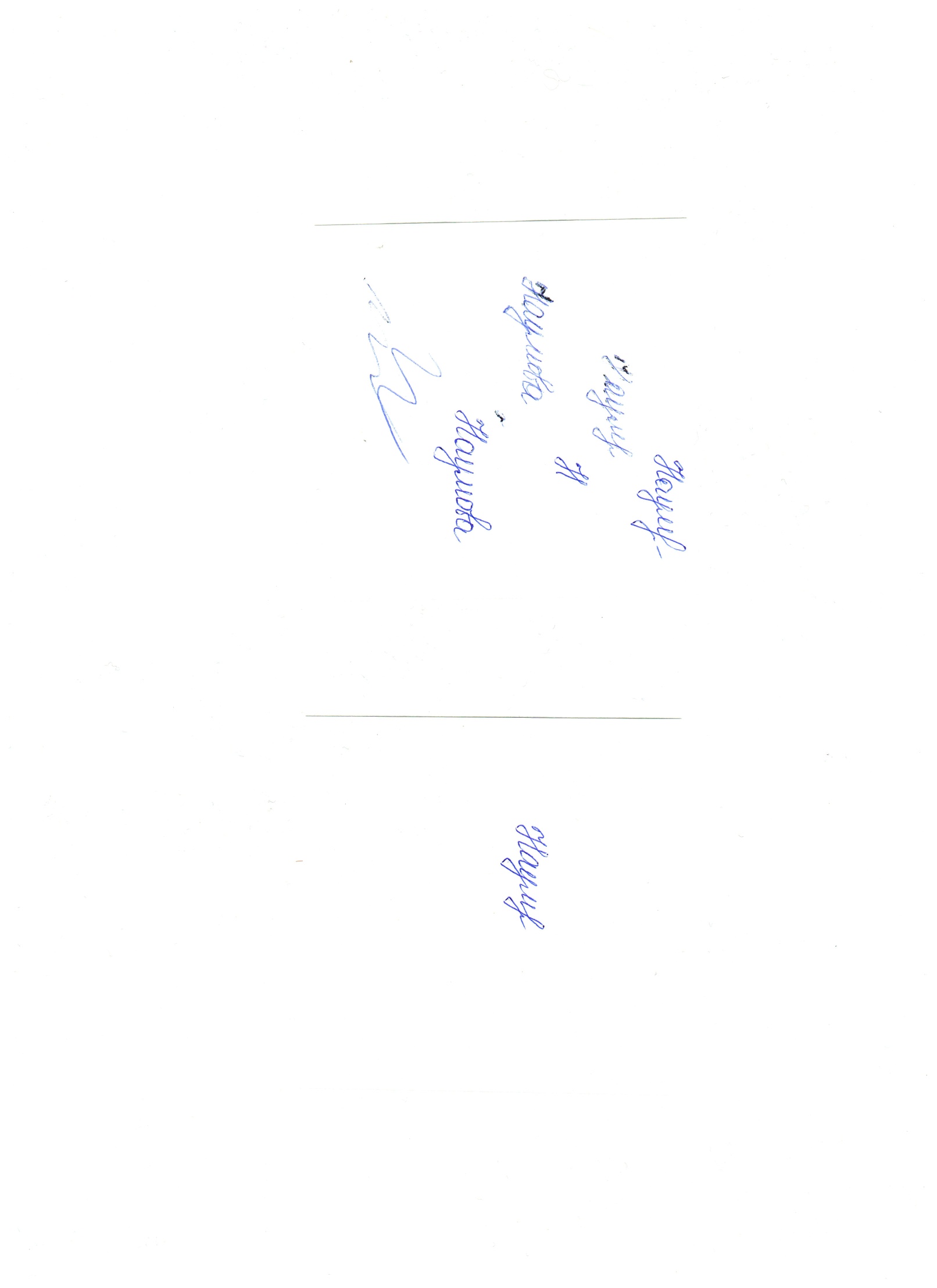 Подготовила воспитатель ОДПН: Наумова И.Н.                        